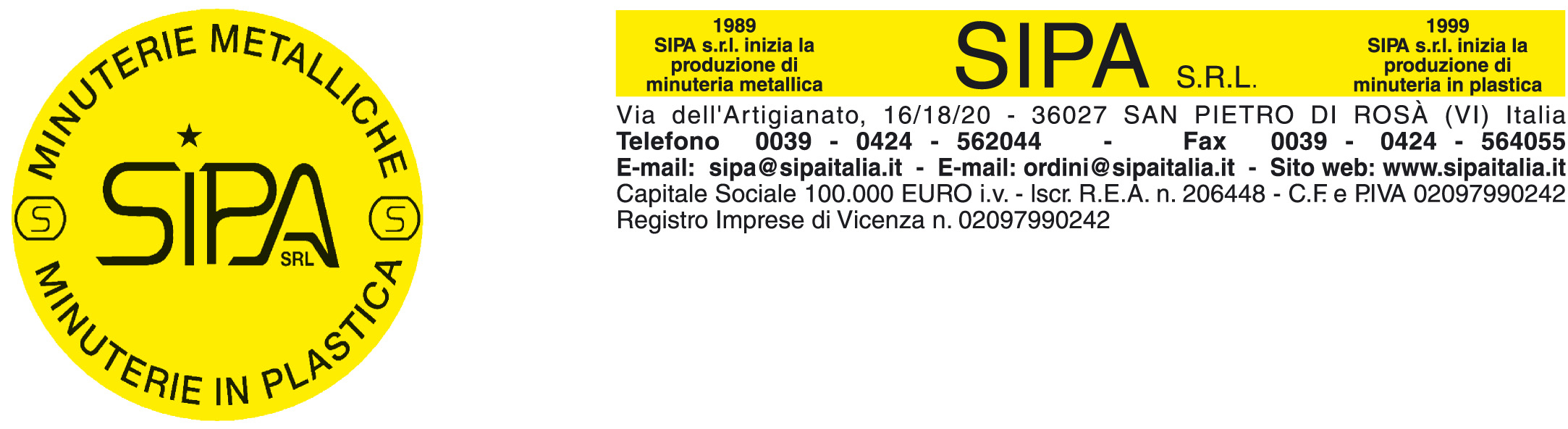 MODULO PER LA SEGNALAZIONE EX D.LGS. 24/2023(C.D. WHISTLEBLOWING)Si prega di compilare il presente modulo e di inviarlo, unitamente a eventuali allegati, all'indirizzo email: segnalawb@protonmail.comSi ricorda che la caselle di posta elettronica sopra citata è protetta, crittografata, e in gestione esclusiva allo Studio gestore del servizio di Whistleblowing. I campi contrassegnati con l'asterisco * sono obbligatori. INFORMATIVA EX ART. 13 REG. 679/2016 UEa1) 	Titolare del trattamentoTitolare del trattamento dei dati è SIPA S.R.L., con sede in Via dell'Artigianato n. 16/18/20, San Pietro di Rosà (VI), 36027, CF/P.IVA n. 02097990242, email sipa@sipaitalia.it, PEC sipa-srl@legalmail.it. Per la gestione del servizio di Whistleblowing, tuttavia, SIPA srl si avvale dello Studio Legale Avv. Aldo Benato di Castelfranco Veneto (TV), nominato responsabile ex art. 28 GDPR.a2) 	Responsabile della Protezione dei Dati (RPD / DPO) Non sussiste obbligo di nomina di un Responsabile della protezione dei dati, che, pertanto, non è stato designato.b) 	Finalità del trattamentoI Vostri dati personali, esplicitamente conferiti o di cui il Titolare del trattamento entrerà altrimenti in possesso, saranno trattati con la massima riservatezza ed esclusivamente ai fini della gestione della segnalazione in conformità a quanto previsto dal D.lgs. 24/2023, dell'eventuale adozione delle misure di protezione di cui al D.lgs. 24/2023 (in caso di segnalazione non anonima) e della trattazione del contenuto della segnalazione. c)	Basi giuridiche del trattamentoI dati sono trattati: - su base giuridica consensuale in relazione ai contatti e alle informazioni personali fornite dal segnalante e concernenti la propria persona; - su base giuridica normativa per quanto concerne l'attività posta in essere per garantire le misure di protezione di cui al D.lgs. 24/2023; - sulla base giuridica del legittimo interesse del Titolare, per quanto concerne le operazioni di trattamento necessarie per gestire la criticità sottoposta all'attenzione del Titolare dal segnalante; - su base giuridica normativa, per quanto concerne i termini di conservazione della documentazione relativa alle segnalazioni pervenute. d)	Legittimo interesse del TitolareIl trattamento dei Vostri dati avviene anche per il perseguimento di un legittimo interesse del Titolare del trattamento o di terzi, nei limiti e nei termini sopra indicati. e)	Destinatari dei dati personaliI Vostri dati personali saranno protetti dalla massima riservatezza e saranno trattati solo ed esclusivamente per la gestione della segnalazione. Ciò comporta che saranno comunicati solo a: soggetti direttamente e necessariamente coinvolti dal contenuto della segnalazione;Pubbliche Autorità o Autorità Giudiziaria che ne dovessero fare lecita richiesta, nei limiti di prestazione del consenso del segnalante.f)	Trasferimento dei dati verso paesi terziI Vostri dati personali non saranno in alcun modo trasferiti verso Paesi Terzi.g)	Durata di conservazione dei datiI Vostri dati personali saranno trattati dal Titolare del trattamento per il tempo strettamente necessario alla prestazione del servizio e saranno conservati per il tempo previsto dalla normativa vigente in materia (cinque anni a decorrere dalla data della comunicazione dell'esito ﬁnale della procedura di segnalazione).h)	Diritti dell'interessatoIn qualità di Interessati, avete diritto di chiedere al Titolare del trattamento l'accesso ai Vostri dati personali e la loro rettifica, cancellazione, limitazione di trattamento o di opporVi al loro trattamento. Avete inoltre diritto alla portabilità dei dati. Per esercitare tali diritti, potete mandare apposita richiesta al Titolare utilizzando i contatti di cui sopra. i) 	Diritto di revoca del consenso Avete in ogni momento la facoltà di revocare il consenso al trattamento dei dati personali già conferiti contattando il Titolare o il Responsabile del trattamento ai recapiti sopra indicati. Vi segnaliamo sin d'ora, tuttavia, che la revoca del consenso non potrà pregiudicare la liceità del trattamento basato sul consenso prestato prima della revoca.l) 	Diritto di reclamoContro il trattamento o le modalità del trattamento dei Vostri dati potete proporre reclamo al Garante per la protezione dei dati personali, con sede a Roma, ovvero dinnanzi alle competenti autorità giudiziarie.m)	Obbligatorietà dei dati	L'unico dato obbligatorio per l'attivazione della procedura consiste in un indirizzo email, necessario per instaurare il necessario contatto funzionale all'invio della segnalazione. In caso di rifiuto di conferimento di tale dato (indirizzo email) non sarà possibile effettuare una segnalazione tramite questo canale. Tutte le altre informazioni e tutti gli altri dati che indicherete nella segnalazione saranno invece facoltativi. n)	Processi decisionali automatizzatiIl Titolare del trattamento non effettua alcun trattamento di dati basato su processi decisionali automatizzati.ELEMENTI ESSENZIALI DA COMPILARE*ELEMENTI ESSENZIALI DA COMPILARE*ELEMENTI ESSENZIALI DA COMPILARE*1A quale recapito email desideri ricevere aggiornamenti sulla procedura?*2A quale recapito telefonico desideri ricevere aggiornamenti sulla procedura?*3Desideri mantenere l'anonimato? Mettere una "x" nella casella desiderata.[ _ ]  SI, desidero rimanere anonimo, però sono consapevole che, non comunicando il mio nominativo all'azienda, non sarà possibile tutelarmi da eventuali condotte potenzialmente ritorsive o comunque pregiudizievoli[ _ ]  NO, desidero che l'azienda possa conoscere la mia identità in modo tale da poter godere delle misure di protezione da condotte potenzialmente ritorsive o comunque pregiudizievoli4Descrivi in modo dettagliato il fatto che intendi segnalare e le ragioni per le quali ritieni che vada segnalato*5Dichiaro di aver letto l'informativa sul trattamento dei dati personali (in calce al presente modulo) e di prestare il consenso* (N.B. in assenza di consenso, il presente modulo verrà eliminato alla ricezione e non potrà considerato) [ _ ]  SI (obbligatorio per poter procedere)[ _ ]  NOINFORMAZIONI SUL SEGNALANTEINFORMAZIONI SUL SEGNALANTEINFORMAZIONI SUL SEGNALANTE6Nome7Cognome8Indirizzo9Quale qualifica e mansione lavorativa avevi all’epoca dei fatti segnalati?10Qual è la tua qualifica e mansione lavorativa attuale?11Temi ripercussioni lavorative? Se "SI", da chi?IL FATTO SEGNALATOIL FATTO SEGNALATOIL FATTO SEGNALATO12Quando si è verificato il fatto?13Come sei venuto a conoscenza del fatto?14La condotta si è conclusa?15Ci sono persone coinvolte nell'accaduto? Se "SI", chi sono? Indicare, per ciascuna di esse, nome, cognome e un recapito a cui può essere contattata per eventuali verifiche16Ci sono persone che possono confermare l'accaduto? Se "SI", chi sono? 17Ci sono società coinvolte nell'accaduto? Se "SI", chi sono? Indicare, per ciascuna di esse, un referente (nome e cognome) e un recapito a cui contattarlo per eventuali verifiche18Hai già presentato segnalazioni interne all'azienda in relazione al medesimo fatto? Se "SI", quando le hai fatte e che esito hanno avuto?19Hai già presentato segnalazioni all'ANAC in relazione al medesimo fatto? Se "SI", quando le hai fatte e che esito hanno avuto?20Hai già presentato denunce o altre segnalazioni in relazione al medesimo fatto? Se "SI", quando le hai fatte e che esito hanno avuto?21Se hai risposto "SI" a una fra le domande nn. 16, 17, 18, vuoi allegare evidenze delle segnalazioni o denunce presentate? In caso affermativo, allega quanto desiderato 22Hai subito ritorsioni o conseguenze in qualsiasi modo pregiudizievoli in relazione a una o più precedenti segnalazioni? Se "SI", quali? 23Sei a conoscenza di eventuali procedure civili, penali, amministrative o di altro genere per il medesimo fatto? Se "SI", quali?24Hai altre considerazioni da fare? Se "SI", quali?25Hai domande in relazione alla procedura? Se "SI", quali?FILE ALLEGATI ALLA SEGNALAZIONEFILE ALLEGATI ALLA SEGNALAZIONEFILE ALLEGATI ALLA SEGNALAZIONE(compilare in base al numero di allegati)N.B. I file allegati possono essere di testo, immagini, fotografie, video, registrazioni, scansioni e ogni altra possibile tipologia di file utile per le finalità della procedura. Attenzione: si prega di allegare file che non necessitano di software specifico proprietario per l'apertura.(compilare in base al numero di allegati)N.B. I file allegati possono essere di testo, immagini, fotografie, video, registrazioni, scansioni e ogni altra possibile tipologia di file utile per le finalità della procedura. Attenzione: si prega di allegare file che non necessitano di software specifico proprietario per l'apertura.(compilare in base al numero di allegati)N.B. I file allegati possono essere di testo, immagini, fotografie, video, registrazioni, scansioni e ogni altra possibile tipologia di file utile per le finalità della procedura. Attenzione: si prega di allegare file che non necessitano di software specifico proprietario per l'apertura.Nome fileDescrizione contenuto12345678910